Výzva na predloženie ponuky pre účely zistenia predpokladanej hodnoty zákazkyDobrý deň, verejný obstarávateľ Ministerstvo vnútra SR realizuje prieskum trhu na predmet zákazky - Tlač propagačného materiálu na výstavu o štátnej symbolike podľa špecifikácie predmetu zákazky.Za účelom stanovenia predpokladanej hodnoty zákazky si Vás dovoľujem požiadať o predloženie cenovej ponuky prostredníctvom systému JOSEPHINE, v termíne do 22. 11. 2023 do 08:00 hod. Verejný obstarávateľ môže zaslať záväznú objednávku alebo uzatvoriť zmluvu so záujemcom, ktorého cenová ponuka, t. j. cena za predmet zákazky v EUR s DPH bude najnižšia (z ponúk predložených v lehote na predkladanie ponúk), a za predpokladu, že splní všetky požiadavky verejného obstarávateľa uvedené v prílohe č. 1.V prílohe Vám zasielame opis predmetu zákazky.Ponuku predkladajte len prostredníctvom systému JOSEPHINE.S pozdravomPhDr. Lenka Bartalosová, PhD.riaditeľka | Štátny archív v Bratislave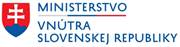 Križkova 7 | 811 04 Bratislava | Slovenská republikatel.: 02/57 283 266 | mobil: 0904 259 041lenka.bartalosová@minv.sk | www.minv.sk